Publicado en Madrid el 19/02/2021 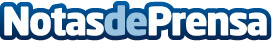 Lanzamiento de O’tanic Natural champú elaborado en un 89% con ingredientes naturalesLos cosméticos naturales están nuevamente en auge, dado que las personas demandan, cada vez más, productos elaborados con ingredientes naturales. JLB CO.,LTD. y J Médicos, presentan el lanzamiento de O’tanic Natural, un champú elaborado en un 89% con ingredientes naturalesDatos de contacto:JLB Co., Ltd.https://www.otanic.co.krotanic.co.krNota de prensa publicada en: https://www.notasdeprensa.es/lanzamiento-de-o-tanic-natural-champu Categorias: Industria Farmacéutica Marketing Ecología E-Commerce Consumo Belleza http://www.notasdeprensa.es